OSNOVNA ŠKOLA IVANA BRNJIKA SLOVAKA, JELISAVAC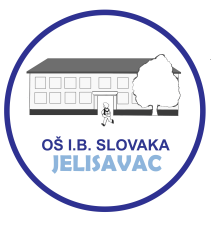 JELOVNIKdrugi tjedan                     9. – 13. listopada 2023.danjelovnikponedjeljakKRUH S PAŠTETOMBANANAČAJutorakGULAŠKRUHKUPUS SALATA NEKTARINACEDEVITAsrijedaPILEĆI PERKELT S TJESTENINOMSALATA JABUKAčetvrtakTIJESTO S KRUMPIROM KISELI KRASTAVCI I CIKLAKRUŠKACEDEVITA petak BUREK SA SIROMJOGURT KINDER PINGUI